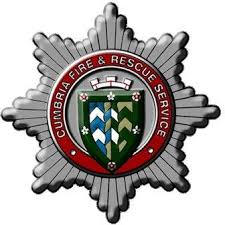 Name: Please use the following headings to outline how you meet the person specification for this role:Experience – EssentialHold the post of competent operational Firefighter or aboveExperience of working with teams and individuals to achieve their objectivesExperience of maintaining activities to meet requirementsExperience of taking responsibility for effective performanceExperience of supporting individual development.Experience of investigating and reporting on events to inform future practiceExperience of supporting people to resolve operational incidents.Experience of informing and educating the community to improve awareness of safety matters. Experience of contributing to Fire Safety solutions to minimise risks to the Community.Knowledge/ Understanding - EssentialA knowledge of statutory requirements affecting role. A knowledge of Health and Safety legislation and statutory requirements.A clear understanding of the risk concept and how it can be applied within a proactive safety culture.Understanding of equality legislation and its application in relation to the duties of a supervisory management post.A good  knowledge and understanding of Incident Command, and Command Support at operational incidents.A knowledge of disciplinary, grievance and performance management procedures.An understanding of how performance management impacts upon organisational performanceKey Skills and BehavioursAbility to demonstrate a comitment to CCC/CFRS behavioursAbility to lead the work of teams and individuals to achieve their objectives.    Ability to support the iimplementation of changeAbility to maintain activities to meet requirements.Ability to take responsibility for effective performance.Ability to communicate effectively at all levels, with the ability to use a wide range of communication techniques.Ability to utilise I.T systems for reports, performance management, monitoring etc.Personal integrity with the ability to demonstrate high personal standards.Evidence of Continual Personal Development.Able to develop self, teams and individuals to enhance work based performance.OtherAbility to travel throughout Cumbria and beyond including overnight stays where necessary.